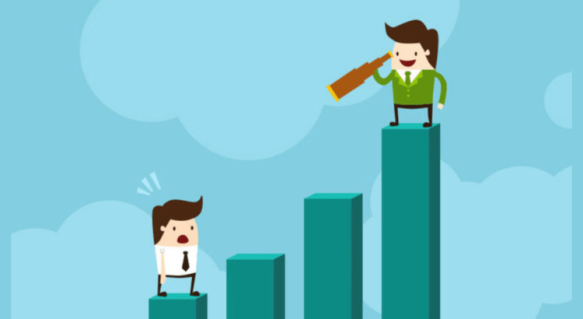 РЕЙТИНГ  АКАДЕМІЧНИХ  ДОСЯГНЕНЬ  ЗА  РЕЗУЛЬТАТАМИ І семестру 2019/2020 навчального рокуКращі за рейтингом учні групи 8-1Кращі за рейтингом учні групи 8-1Кращі за рейтингом учні групи 8-1Кращі за рейтингом учні групи 8-1Кращі за рейтингом учні групи 8-1Кращі за рейтингом учні групи 8-11Міщенко М.77,94 %4Кузьмич М.74,02 %2Злосчастьєв П.76,96 %5Жуковська М.73,04 %3Листопад Г.75,49 %Кращі за рейтингом учні групи 8-2Кращі за рейтингом учні групи 8-2Кращі за рейтингом учні групи 8-2Кращі за рейтингом учні групи 8-2Кращі за рейтингом учні групи 8-2Кращі за рейтингом учні групи 8-21Степаненко Д.79,41 %3Панкратенко Я.74,02 %2Молчанова К.74,51 %4Ляшко Г.73,53 %2Ніколаєнко Д.74,51 %5Грущак В.72,92 %Кращі за рейтингом учні групи 9-1Кращі за рейтингом учні групи 9-1Кращі за рейтингом учні групи 9-1Кращі за рейтингом учні групи 9-1Кращі за рейтингом учні групи 9-1Кращі за рейтингом учні групи 9-11Шишкова Д.89,71 %3Руських О.80,88 %2Тесля О.88,73 %4Козак В.80,39 %3Лукінова Т.80,88 %5Бобко М.78,43 %Кращі за рейтингом учні групи 9-2Кращі за рейтингом учні групи 9-2Кращі за рейтингом учні групи 9-2Кращі за рейтингом учні групи 9-2Кращі за рейтингом учні групи 9-2Кращі за рейтингом учні групи 9-21Пантелусь В.85,78 %4Безсонова А.78,43 %2Томіло І.84,80 %5Гаращенко К.75,49 %3Гаркуша О.82,84 %Кращі за рейтингом учні групи 10-1Кращі за рейтингом учні групи 10-1Кращі за рейтингом учні групи 10-1Кращі за рейтингом учні групи 10-1Кращі за рейтингом учні групи 10-1Кращі за рейтингом учні групи 10-11Кулєшова С.89,04 %3Демчук Д.85,53 %2Грачов О.88,60 % 4Ночовка А.83,77 %3Біла К.85,53 % 5Черкасова М.81,58 %Кращі за рейтингом учні групи 10-2Кращі за рейтингом учні групи 10-2Кращі за рейтингом учні групи 10-2Кращі за рейтингом учні групи 10-2Кращі за рейтингом учні групи 10-2Кращі за рейтингом учні групи 10-21Ракша А.81,48 %4Ігнатова М.77,78 %2Лаун В.81,14 %5Конєв Є.77,63 %3Даців А.78,51 %Кращі за рейтингом учні групи 11-1Кращі за рейтингом учні групи 11-1Кращі за рейтингом учні групи 11-1Кращі за рейтингом учні групи 11-1Кращі за рейтингом учні групи 11-1Кращі за рейтингом учні групи 11-11Пархомук А.87,72 %4Орєхова А.85,53 %2Тітов О.87,28 %5Витвицький О.83,33 %3Єрак О.86,11 %5Юрескул Г.83,33 %Кращі за рейтингом учні групи 11-2Кращі за рейтингом учні групи 11-2Кращі за рейтингом учні групи 11-2Кращі за рейтингом учні групи 11-2Кращі за рейтингом учні групи 11-2Кращі за рейтингом учні групи 11-21Іваненко В.89,91 %4Самохатня М.85,65 %2Сергієнко С.88,89 %5Матулевська О.84,65 %3Журавель Ю.87,28 %